EASTER PLANTS ORDER FORM 2021If you would like to order plants to decorate the church on Easter, please fill out the form below with your payment and either place it in the offering plate, mail it to church office or give to Tommy Sax or Bruce Mohlenhoff no later than Sunday, March 14. The price per plant is $12.  Please remember to indicate whether you are taking your plants or leaving them to be delivered to a shut-in.I wish to order:    Lilies: x   $12   =    $________           Flowering Plants: x   $12   =   $   _____                       Total Enclosed     =    $________In loving memory of:		To commemorate an occasion or to honor someone:Given by: 	I am taking the plants		I am leaving the plants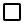 